PERNYATAAN KEASLIANSaya yang bertanda tangan di bawah ini :Nama	: 	Ahmad MubarrokNIM	: 	3211023005Jurusan	: 	TarbiyahProgram Studi	: 	Pendidikan Agama Islam (PAI)Dosen Pembimbing	: 	M. Muntahibun Nafis, M.AgJudul Skripsi	: 	Pemikiran Zakiah Daradjat Mengenai Pembinaan Moral Remaja IndonesiaMenyatakan bahwa naskah skripsi ini secara keseluruhan adalah merupakan hasil penyusunan sendiri, kecuali informasi yang terdapat dalam referensi yang dijadikan bahan rujukan.	Tulungagung, 26 mber 2011	Pembuat Pernyataan	Ahmad Mubarrok	NIM: 3211023005BIODATA PENULISNama	: 	Ahmad MubarrokTempat Tanggal Lahir	: 	, 08 September 1983Nama Orang Tua	:	Yahmad ( Ayah )		Aidah ( Ibu )Putra ke / dari	: 	3 / 6 saudaraAlamat	: 	Rt: 08, Rw: 05, Dsn. Tamanayu - Ds. Jatirejoyoso 		Kec. Kepanjen – Kab. Riwayat Pendidikan 	: 	- TK Sunan Giri Tamanayu (1988 - 1990)	 	- MINU Sunan Giri Tamanayu (1990 - 1996)		- MTsN Kunir - Wonodadi - Blitar (1996 - 1999)		- MAN Kunir - Wonodadi - Blitar (1999 - 2002) 	DEPARTEMEN AGAMA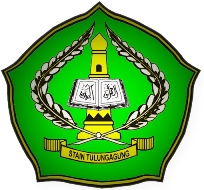 	SEKOLAH TINGGI AGAMA ISLAM NEGERI	(STAIN) TULUNGAGUNG	Jl. Mayor Sujadi No. 46. Telp. (0355) 321513, 321656 Fax. (0355) 321656	Tulungagung – Jatim 66221KARTU BIMBINGAN SKRIPSINAMA	: 	AHMAD MUBARROKNIM	: 	3211023005TAHUN	: 	2011 - 2012JURUSAN	: 	TARBIYAHPROGRAM STUDI	: 	PENDIDIKAN AGAMA ISLAM (PAI)JUDUL SKRIPSI	:	Pemikiran Zakiah Daradjat Mengenai Pembinaan Moral Remaja IndonesiaCatatan : 	Kartu agar dibawa waktu bimbingan untuk diisi oleh pembimbing	Mengetahui	Mengetahui	Ketua Jurusan	Dosen Pembimbing 	Dr. Abdul Aziz, M.Pd.I	M. Muntahibun Nafis, M.Ag	NIP: 19720601 200003 1 002	NIP. 19780318 200501 1 003No.TanggalMaterittd1.08 Mei 2008Seminar Proposal2.10 Febr. 2011Konsultasi Bab I dan Bab II3.11 April 2011Konsultasi Bab III4.04 Juni 2011Konsultasi Bab IV dan Bab V5.17 Juli 2011Konsultasi Keseluruhan 6.26 Sept. 2011Revisi dan ACC Keseluruhan